       MARLDON PARISH COUNCIL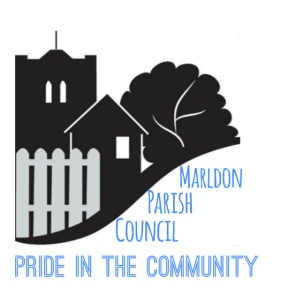 PARISH COUNCIL TUESDAY 15th MARCH  2022 @  7.15pmThis meeting will be held in the COMMUNITY ROOM, Marldon Village Hall PLEASE DO NOT ATTEND IF YOU HAVE ANY COVID SYMPTONSDear Councillors, You are hereby summoned to attend a Meeting of Marldon Parish Council on Tuesday15th March  2022 @ 7.45pm – Councillors ONLY – Please ensure you bring your own pens and print off copies of the Agenda and previous minutes for your own use. Please note under the Openness of Local Government Bodies Regulations 2014 this meeting has been advertised as a Public Meeting as such could be filmed or recorded by broadcasters, the media or members of the public. Anyone wishing to record or film must obtain prior consent and make themselves known prior to the start of the meeting. PUBLIC FORUM  7.15pm to 7.30pm PROTOCOL - QUESTIONS TO BE RECEIVED BY THE CLERK NO LATER THAN 5pm on Friday  11th March  2022 – one question per resident and relevant Agenda items only. Maximum 6 questions.Members of the Public are reminded that a Parish Council Meeting is not a public meeting and to respect that Council Business must be conducted without interruption.  1.	   Apologies:  2.    Declarations of Interest: 3.	   Approval of the Minutes of the Parish Council meeting held on 15th February  2022               4.	  Clerk’s Report/Finance Update. Finance report (circulated prior). General      update.Correspondence. Reports.  5.    Composting Proposal: Discussion & Vote      6.    Terms of Reference: Village Hall Representative      7.	  Terms of Reference: Community Engagement Officer      8.    Terms of Reference:  Compton Cllr. Representative      9.    Locality Fund: Request to District Cllr. Pennington for £1500 towards the new Storage shed on Jubilee Meadow as promised last year.      10. Tree Management Plan: MPC needs to establish and engage a professional Tree Surgeon to ensure good maintenance of trees on its land. Discussion & Vote to appoint Tree Surgeon as a matter of urgency.     11.  District/County Councillor Report: Cllr. Pennington/Cllr. Hawkins    12.  Pre-School Request: use of area of the play park for a small garden.     13.  Official Vote to suspend the Covid Emergency Plan.    14.  Allotment/Youth Report: Cllr. Thorp/Cllr.Clarke    15.  Vote to exclude the Public & Press for Confidential Matters items.    16.  Confidential Matters: 1. Clerk Duties prior to appointment of new clerk.	2. Update on Legal Matter. 3.  Personnel Update.     17.   Date of Next Meeting:  The Parish Council Meetings will now be the 3rd Tuesday of the Month (subject to change) therefore, the next full Parish Council meeting will be Tuesday 19th April 2022 in the Main Hall, Marldon Village Hall at 7.45pm (tbc)Susie WattParish Clerk (the Proper Officer) Date:  8th March 2022